Verzameling afvinklijst:Boeken van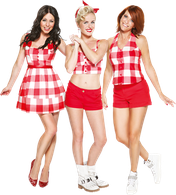 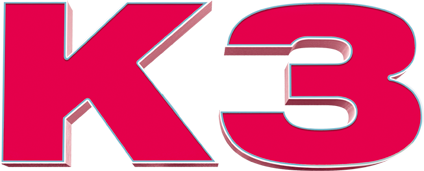 Tekeningen (voorlees)boeken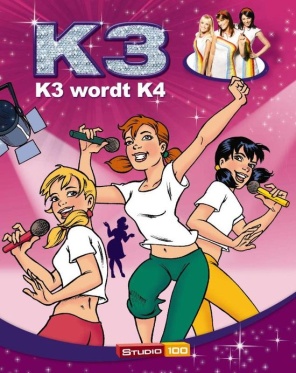 K3 wordt K4				2010			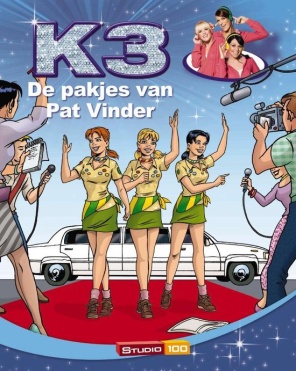 De pakjes van Pat Vinder		2010			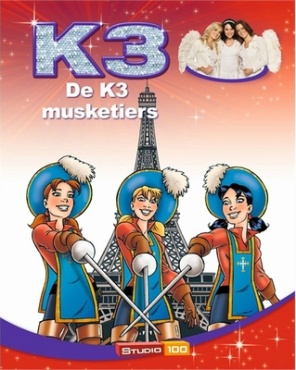 De K3 musketiers			2011			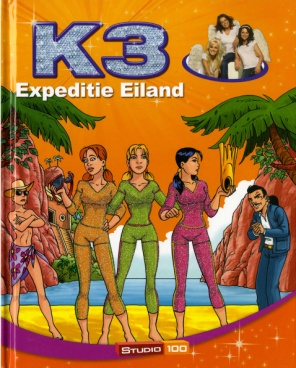 Expeditie Eiland			2011			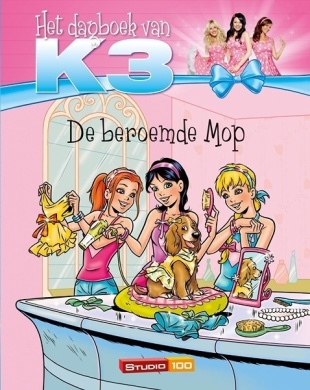 Het dagboek van K3,De beroemde Mop			2012			Hallo K3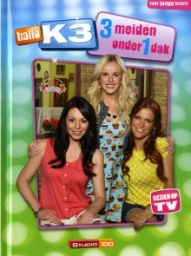 3 meiden onder 1 dak		2011			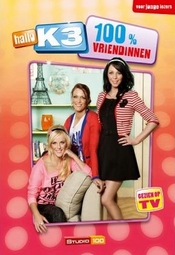 100% vriendinnen			2012			Overig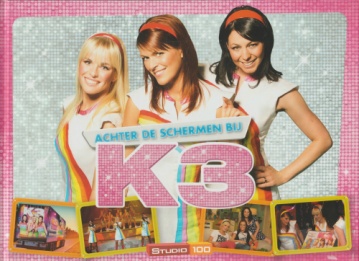 Achter de schermen bij K3	2010			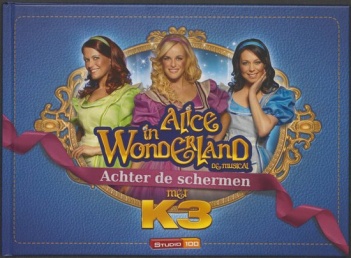 Alice in WonderlandAchter de schermen met K3	2011			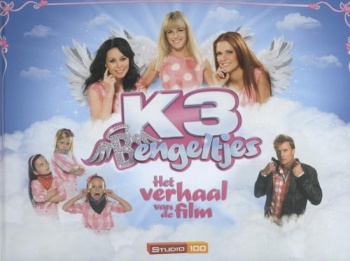 K3 BengeltjesHet verhaal van de film		2012			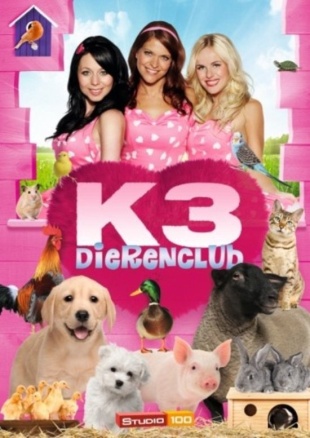 K3 dierenclub			2012			